03.04.2020					ВСЕСВІТНЯ ІСТОРІЯ				Ас-83План вивчення теми:1. Ознайомся із текстом підручника: Всесвітня історія, 11 клас. І.Щупак, 2019 р. §23, 24. (https://pidruchnyk.com.ua/444-vsesvtnya-storya-schupak-11-klas.html).2. Переглянь відео:«Миті ХХ століття: 1947 - Ізраїль» за посиланням https://youtu.be/l7URGQedVP0,«Близький Схід: Арабо-Ізраїльський конфлікт» https://youtu.be/jQiLX8QwGHs ,«Арабська весна: як це було» https://youtu.be/f_9TLzDvgAs ,«Революція в Ірані» https://youtu.be/LpLJ-WGblF8 .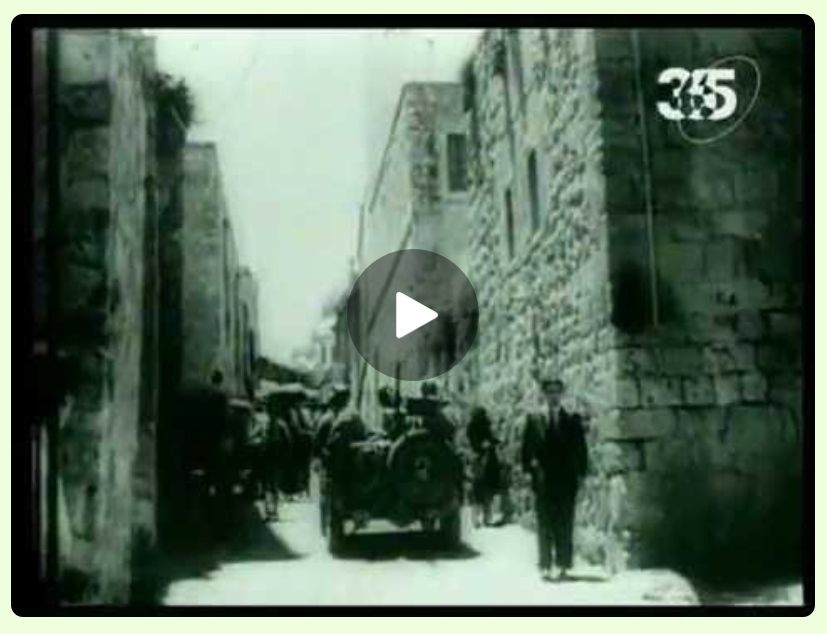 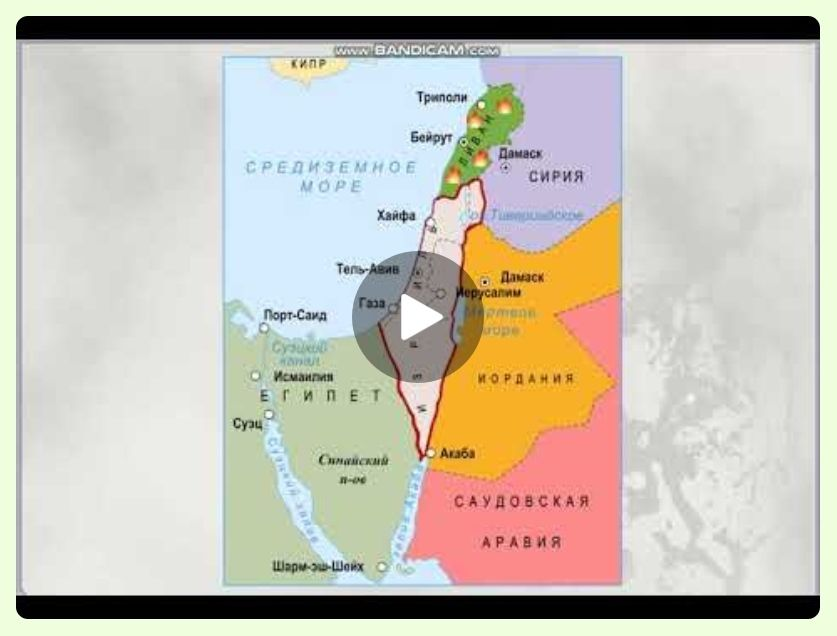 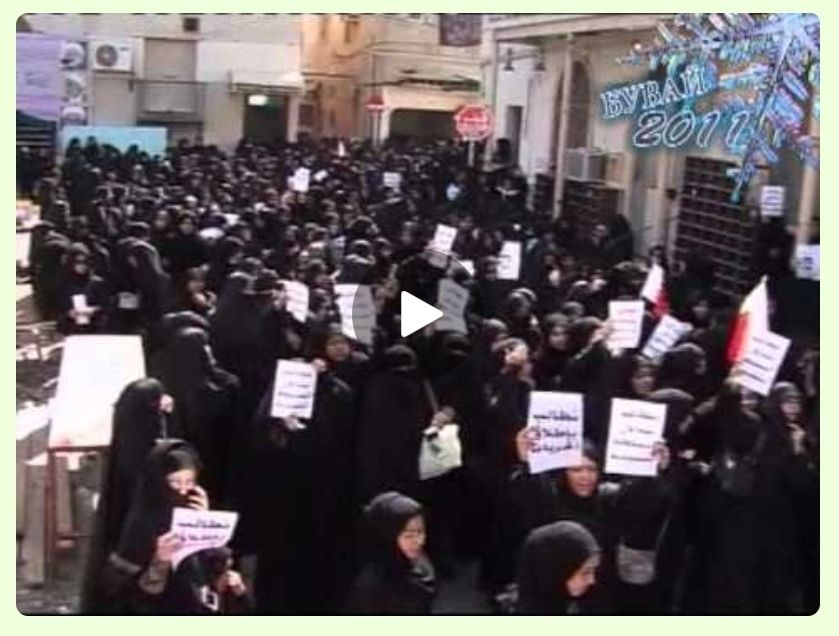 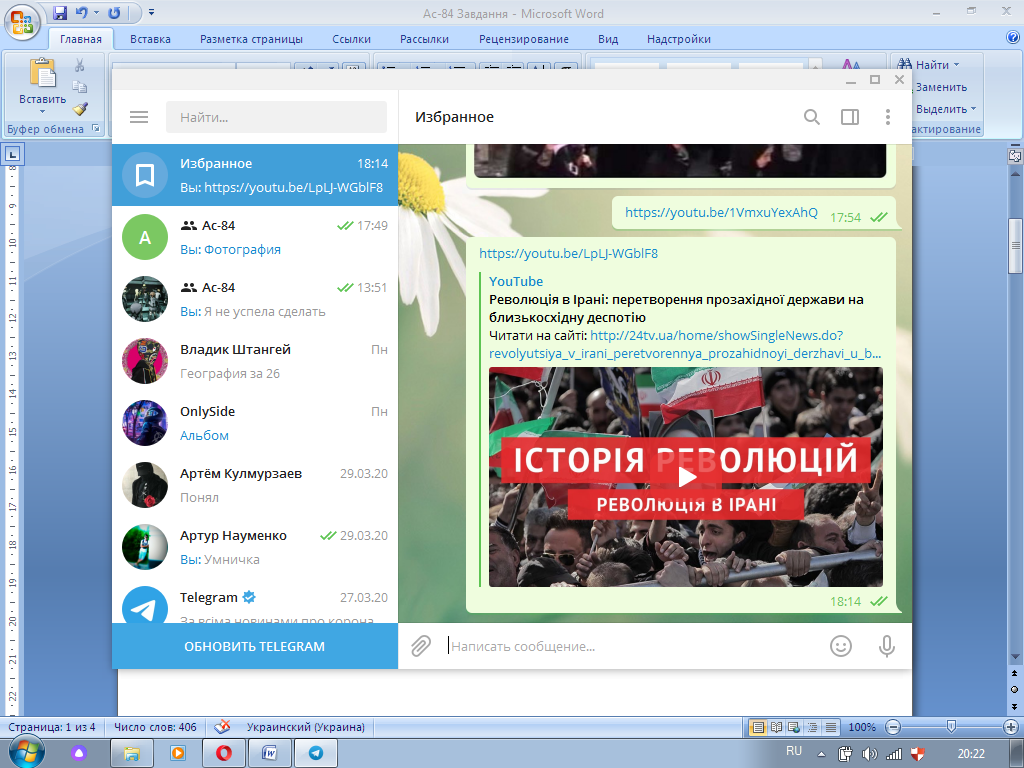 3. На основі матеріалів підручника та відео занотуй основні положення теми за планом:	1. Події, внаслідок яких було утворено Ізраїль.	2. Причини та результати збройних конфліктів між Ізраїлем та арабськими державами.	3. Причини та наслідки революції в Ірані.	4. Передумови та результати «арабської весни».4. Виконай завдання для самоконтролю.Завдання 1: Склади хронологічну таблицю подій арабо-ізраїльського конфлікту.Завдання 2: Робота зі словником - знайди визначення понять:«ВИПАДКОВА ІМПЕРІЯ»«ЗОНА БЕЗПЕКИ»ПРЕВЕНТИВНА ВІЙНАСІОНІЗМДЕКЛАРАЦІЯ БАЛЬФУРАЦАХАЛМОССАДХАМАСХЕЗБОЛЛАФАТХЗавдання 3: Дайте відповіді на запитання:1. Поясніть сенс проголошеного іранським духовенством під час революції гасла: «Не Захід, не Схід, а іслам».2. Визначте причини й особливості «Арабської весни».3. Чому «Арабську весну» інколи називають «революцією, що розпочалася в інтернеті»?РІКПОДІЇ ВІЙНИСПРОБИ РОЗВ’ЯЗАННЯ КОНФЛІКТУ ТА РЕЗУЛЬТАТ ВІЙНИ